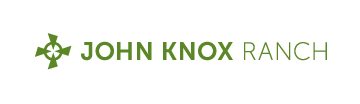 Dear Day Camper,We hope that you are as excited about summer camp at John Knox Ranch as we are! We have a terrific staff and tons of fun activities waiting for you. Be prepared to play hard, make lots of new friends, learn about yourself and about God, participate in worship, and HAVE FUN!Day Camp takes place in the Meeting House next to the swimming pool.  Drop off is at 9:00am and Pick up is 3:00 (please be on time).  Lunch and a snack are provided each day.  Your campers will be outside, so wear things they don’t mind getting dirty.What to bring to camp: In a backpack or a bag with everything labeled.Extra dry clothing Sun HatSwim Suit and towelWalking shoesWater shoes for creek/canoeing (tennis shoes or sandals with a heel strap work well)Bag for wet clothesSunscreenWater bottle Insect repellentPlease do not bring (or send): Candy, food, or soda Electronics Tobacco products Fireworks/ firearms/ weapons Drugs or alcohol Cell phones Money Pets Personal sports or music equipment Flip-flop shoes CamerasJohn Knox Ranch and its staff are not liable for lost or damaged items.  Please label all items with your campers name.If you have any questions or concerns please contact JKR Office Manager, Lori Bruns1661 John Knox Rd. • Fischer, TX 78623 • www.johnknoxranch.org 830.935.4568 • JKROffice@Missionpby.org